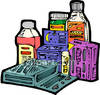 Camp BournedaleMedication PolicyAny prescription medication (eg. Inhalers, Epi-pens, Ritalin etc.) or medication that is not on the Standing Orders form (see back) has to have a MD signature on the Bournedale green form or an attached MD order for the Bournedale nurse to distribute the medication to your child. Over the counter medication (see Standing Orders form on back) are supplied by Bournedale.  If you would like your child to have the Bournedale nurse administer any of those medications (as needed) please sign and return to my office. All medication must be in the original container.  Prescribed medications must be in the original container bearing a pharmacy label that shows the prescription number, date filled, physician’s name, medication name and directions for use.Students are NOT allowed to self carry or self medicate.(exceptions: inhalers/epi pens will be handed out by the Bournedale nurse)Please send in all medication to the School Nurse by Thursday, October 4, 2012.Any questions on the above please call Mrs. Plummer at 721-3404.Thank you for your cooperation in this matter.